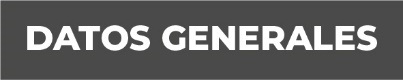 Nombre Iván Bonilla VillalbaGrado de Escolaridad Licenciatura en InformáticaCédula Profesional (Licenciatura) 6189145Teléfono de Oficina 228-8-18-96-04. Ext. 5Correo Electrónico  Formación Académica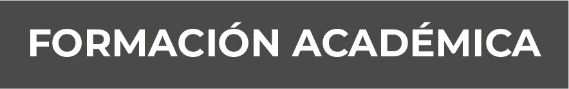 1997-2002Instituto Tecnológico de Teziutlán Puebla (Titulo y Cédula).Trayectoria Profesional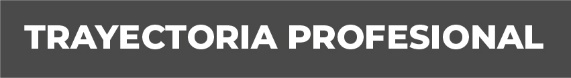 Abril 2014 a la FechaEnlace Administrativo del CECC de la FGE.Auxiliar Administrativo (Encargado del Área de Apoyo Tecnológico) en el CECC de la PGJ (febrero 2009 a Marzo 2014). Marzo 2006 a Febrero 2009Responsable del Área Técnica en Informática. Gw Tecnhology . Xalapa, Veracruz.Marzo 2006 a Octubre de 2006Técnico en Informática. Sistemas Informáticos de Xalapa. Xalapa, Veracruz. Conocimiento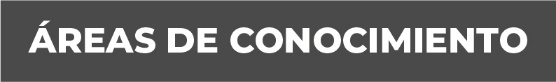 Área Contable.Software Informático.HardwareRedes Informáticas.Administración de Recursos Humanos, Financieros y Materiales